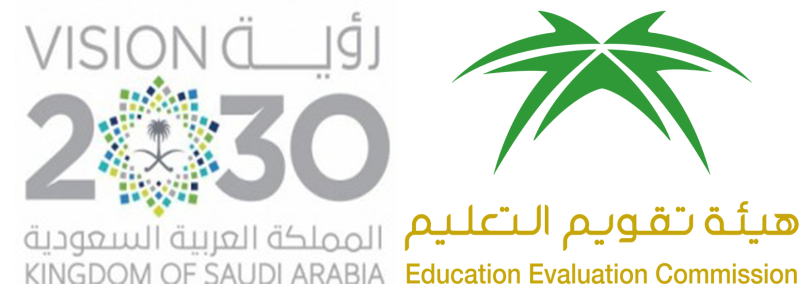 المركز الوطني للتقويم والاعتماد الأكاديميThe National Center Academic Accreditation and Evaluationتقرير المقرر الدراسياسم المقرر:فقه الأسرة 2رمز المقرر:فقه 422أستاذ المقرر:الشعبة :ينبغي تسليم تقرير مستقل لكل مقرر، ولكل شعبة للمقرر الواحد حتى في حالة تدريس المقرر من قبل الأستاذ نفسه، ويستكمل أستاذ المقرر "تقرير المقرر" في نهاية تدريسه ويُسلَّم لمنسق البرنامج.إذا كان المقرر الدراسي يُدرَّس في أكثر من موقع أو أكثر من شعبة، فينبغي إعداد التقرير من قِبَلِ كل أستاذعلى حِدَة، وعلى منسق المقرر إعداد تقريرٍ موحَّد مع إرفاق التقارير الخاصة بكلِّ موقع.تقرير المقرر الدراسيللاطلاع على الإرشادات الخاصة بطريقة تعبئة هذا النموذج يمكن الرجوع لدليل ضمان الجودة والاعتماد.أ. التعريف بالمقرر الدراسي ومعلومات عامة عنه:ب. تدريس المقرر الدراسي:2. آثار عدم تغطية موضوعات في المقرر:3. تقويم مخرجات التعلم في المقرر: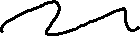 ملاحظة: في كل مخرج تعليمي في المقرر يمكن تحليل التقييم لمستوى اكتساب الطلاب له من خلال تقييم ( نتائج أداء الطلاب ) في هذا المخرج ويتم ذلك باستخدام مؤشر أداء للمخرج التعليمي : ( مثلا 70% من الطلاب أحرزوا 80% من درجة السؤال الذي يقيس المخرج )  أو أي طريقة لا حتساب الدرجات بما يتناسب مع طبيعة الأعمال أو الاختبارات محل التقييم ..ج. النتائج:د. المصادر والمرافق:هـ. مسائل إدارية:و. تقويم المقرر الدراسي:ز-التخطيط للتطوير:كشف النتائج لقياس مخرج التعلم (إذا كان مطلوبا )نص السؤال الذي تم من خلاله قياس المخرج: ...رصد النتائج:المستوى المستهدف للمخرج في الكلية  :                  المستوى الفعلي: (تحليل النتيجة: في المخرج (وضّح العوامل المؤثرة في الحصول على نسبة جيدة مستهدفة، أو العوامل المؤثرة في تعثر الحصول على النسبة المطلوبة إن وجد):أولويات التحسين:(اقترح إجراءات يمكن عملها مستقبلاً لرفع مستوى الأداء المستهدف):المؤسسة التعليمية:جامعة الإمام محمد بن سعود الإسلاميةتاريخ التقرير:xxxxالكلية/القسم:كلية الشريعة / قسم الفقهالكلية/القسم:كلية الشريعة / قسم الفقه1. اسم المقرر:فقه الأسرة (2) 1. اسم المقرر:فقه الأسرة (2) 1. اسم المقرر:فقه الأسرة (2) 1. اسم المقرر:فقه الأسرة (2) 1. اسم المقرر:فقه الأسرة (2) رمزه:فقه422رمزه:فقه422رمزه:فقه422رقم الشعبة:xxxxرقم الشعبة:xxxxرقم الشعبة:xxxx2. اسم عضو هيئة التدريس المسؤول عن تدريس المقرر:xxxxمكان تقديم المقرر:كلية الشريعة  / مبنى ××2. اسم عضو هيئة التدريس المسؤول عن تدريس المقرر:xxxxمكان تقديم المقرر:كلية الشريعة  / مبنى ××2. اسم عضو هيئة التدريس المسؤول عن تدريس المقرر:xxxxمكان تقديم المقرر:كلية الشريعة  / مبنى ××2. اسم عضو هيئة التدريس المسؤول عن تدريس المقرر:xxxxمكان تقديم المقرر:كلية الشريعة  / مبنى ××2. اسم عضو هيئة التدريس المسؤول عن تدريس المقرر:xxxxمكان تقديم المقرر:كلية الشريعة  / مبنى ××2. اسم عضو هيئة التدريس المسؤول عن تدريس المقرر:xxxxمكان تقديم المقرر:كلية الشريعة  / مبنى ××2. اسم عضو هيئة التدريس المسؤول عن تدريس المقرر:xxxxمكان تقديم المقرر:كلية الشريعة  / مبنى ××2. اسم عضو هيئة التدريس المسؤول عن تدريس المقرر:xxxxمكان تقديم المقرر:كلية الشريعة  / مبنى ××2. اسم عضو هيئة التدريس المسؤول عن تدريس المقرر:xxxxمكان تقديم المقرر:كلية الشريعة  / مبنى ××2. اسم عضو هيئة التدريس المسؤول عن تدريس المقرر:xxxxمكان تقديم المقرر:كلية الشريعة  / مبنى ××2. اسم عضو هيئة التدريس المسؤول عن تدريس المقرر:xxxxمكان تقديم المقرر:كلية الشريعة  / مبنى ××3. السنة والفصل الدراسي الذي أعد فيه هذا التقرير:xxxx3. السنة والفصل الدراسي الذي أعد فيه هذا التقرير:xxxx3. السنة والفصل الدراسي الذي أعد فيه هذا التقرير:xxxx3. السنة والفصل الدراسي الذي أعد فيه هذا التقرير:xxxx3. السنة والفصل الدراسي الذي أعد فيه هذا التقرير:xxxx3. السنة والفصل الدراسي الذي أعد فيه هذا التقرير:xxxx3. السنة والفصل الدراسي الذي أعد فيه هذا التقرير:xxxx3. السنة والفصل الدراسي الذي أعد فيه هذا التقرير:xxxx3. السنة والفصل الدراسي الذي أعد فيه هذا التقرير:xxxx3. السنة والفصل الدراسي الذي أعد فيه هذا التقرير:xxxx3. السنة والفصل الدراسي الذي أعد فيه هذا التقرير:xxxx4.عدد الطلاب الذين بدأوا المقرر:xxxx4.عدد الطلاب الذين بدأوا المقرر:xxxx4.عدد الطلاب الذين بدأوا المقرر:xxxx4.عدد الطلاب الذين بدأوا المقرر:xxxxعدد الطلاب الذين اجتازوا المقرر بنجاح:xxxxعدد الطلاب الذين اجتازوا المقرر بنجاح:xxxxعدد الطلاب الذين اجتازوا المقرر بنجاح:xxxxعدد الطلاب الذين اجتازوا المقرر بنجاح:xxxxعدد الطلاب الذين اجتازوا المقرر بنجاح:xxxxعدد الطلاب الذين اجتازوا المقرر بنجاح:xxxxعدد الطلاب الذين اجتازوا المقرر بنجاح:xxxx5.إجمالي عدد ساعات المقرر وتوزيعها.5.إجمالي عدد ساعات المقرر وتوزيعها.5.إجمالي عدد ساعات المقرر وتوزيعها.5.إجمالي عدد ساعات المقرر وتوزيعها.5.إجمالي عدد ساعات المقرر وتوزيعها.5.إجمالي عدد ساعات المقرر وتوزيعها.5.إجمالي عدد ساعات المقرر وتوزيعها.5.إجمالي عدد ساعات المقرر وتوزيعها.5.إجمالي عدد ساعات المقرر وتوزيعها.5.إجمالي عدد ساعات المقرر وتوزيعها.5.إجمالي عدد ساعات المقرر وتوزيعها.محاضراتدروس إضافيةدروس إضافيةدروس إضافيةالمعامل أو الإستديوالتطبيقالتطبيقأخرىالمجموعساعات التدريس الفعليةالمخطط له30-------30ساعات التدريس الفعليةالمنفّذ فعلياًxxxx-------xxxxالساعات المعتمدةالمخطط له30-------30الساعات المعتمدةالمنفّذ فعلياًxxxx-------xxxx1. التغطية للموضوعات المخطط لها:1. التغطية للموضوعات المخطط لها:1. التغطية للموضوعات المخطط لها:1. التغطية للموضوعات المخطط لها:الموضوعات التي تمت تغطيتهاساعات التدريس المخطط لهاساعات التدريس الفعليةأسباب الاختلاف، إذا زادت نسبة الاختلاف عن عدد الساعات المخطط لها مسبقاً بـ 25%.فُرَق النكاح، وما يتعلق بها من أحكام. الرجعة: المراد بها، وشروطها، وحكمها، وكيفية حصولها، وحكم ذلك. حكم تعليق الرجعة بشرط.التفريق القضائي: المراد به، ومتى يتم؟ وأحكامه..4أ-إذا أعطيت المحاضرة في العدد المخطط له ينقل العدد نفسهب-وإذا لم تعط المحاضرة كما هو محدد بحيث نقص العدد كما هو مخطط يكتب العددأ- يكتب لا يوجدب- يبين سبب اختلاف ساعات التتدريس الخاصة بالعضوة عن المخطط لها  ( كوجود مؤتمر للقسم)الإيلاء: المراد به، وشروطه، وصيغه، ومدته، وآثاره.وما تحصل به الفيئة.-الظهار: المراد به، وحكمه، وشروطه، وصيغه، وأحكامها، والأحكام المترتبة على الظهار. -كفارة الظهار.وقتها، أقوال أهل العلم في المراد بالعود مع الأدلة والمناقشة والترجيح ، تكرار الظهار وصوره وتعدد الكفارة وتداخلها، الأحكام العامة لكفارة الظهار، خصالها، سقوطها، الترتيب فيها، الوقت المعتبر في إخراج كفارة الظهار، النية في الكفارة ، الصوم في الكفارة : التتابع فيه، ما يقطع التتابع وما لا يقطعه .الإطعام في الكفارة : ما يشترط في المطعم، ما يجزيء التكفير به، مقدار الطعام، ما يحصل به الإطعام.4xxxxxxxxحقيقة العِدَد والإحداد والاستبراء، وأحكامها. -العدة: المراد بها، والحكمة من مشروعيتها، وأنواع المعتدات، وحكم كل نوع. -الزوجة التي لا عدة عليها.-أحكام الموطوءة بشبهة ونحوها. -شروط الخلوة الموجبة لعدة المفارقة في الحياة.-الإجهاض: حالاته، وحكم كل حالة.-تعاطي الدواء لاستجلاب الحيض ودفعه ورفعه.-خلاف أهل العلم في المراد بالقرء.-تداخل العدتين.-بداية عدة الوفاة والطلاق.-الأحكام المترتبة على وطء المعتدة.-الإحداد: المراد به، وحكمه، والحكمة من مشروعيته، ومَنْ يلزم؟ -الأشياء التي تجتنبها المحدة.مكان إحداد المحدة لوفاة، ومسوغات خروجها منه. -حكم لزوم المعتدة الرجعية والبائن لمنزل الزوج.4xxxxxxxxالاستبراء: معناه، وحكمه، ومَنْ يلزم؟ وما يحرم قبله. -كيفية استبراء الحائل والحامل.حقيقة الرضاع، والنفقات، والحضانة، وأحكامها. -الرضاع: المراد به، وشروطه. -انتشار التحريم بالرضاعة، والأصل في ذلك.-إذا أفسد شخصٌ نكاحَ امرأة برضاع.-حالات الشك في الرضاع، وحكم كل منها. -آثار الرضاع في فسخ النكاح.-أثر إقرار أحد الزوجين به في فسخ النكاح.-مسؤولية الوالدين في إرضاع الولد.-بنوك الحليب: المراد بها، وحكمها.4xxxxxxxxالنفقة على الزوجة: المراد بها، وما تشمله، وحكمها، وسبب وجوبها، وصورها. -القدر الواجب في النفقة.-شروط وجوب نفقة الزوجة.-نفقة المطلقة الرجعية والبائن، والمتوفَّى عنها زوجها.-نفقة الزوجة إذا نشزت، أو أعسر الزوج، أو غاب.-مسقطات النفقة على الزوجة.-مَنْ تجب نفقتهم من الأقارب، ومراتبهم. -شروط وجوب النفقة على الأقارب.-كيفية تقدير النفقة على الأقارب.-نفقة المماليك.-نفقة البهائم، وسبق الإسلام في ذلك.4xxxxxxxxالحضانة: المراد بها، وحكمها، وشروطها، ومراتب الأحقية بها، وهل هي حق للمحضون أو لا؟-الأحق بالحضانة بعد بلوغ السابعة للذكر والأنثى.-موانع الحضانة، ومسقطاتها.2xxxxxxxxبالنسبة للموضوعات التي لم يتم تغطيتها أو لم تُقدَّم بشكلٍ كامل، فعليك التعليق حول ما إذا كان ذلك قد أثّر على مخرجات التعلم للمقرر، أو على دراسة مقررات لاحقة في البرنامج، ومن ثمّ اقترح الإجراءات التي يمكن القيام بها للتعويض عن ذلك.بالنسبة للموضوعات التي لم يتم تغطيتها أو لم تُقدَّم بشكلٍ كامل، فعليك التعليق حول ما إذا كان ذلك قد أثّر على مخرجات التعلم للمقرر، أو على دراسة مقررات لاحقة في البرنامج، ومن ثمّ اقترح الإجراءات التي يمكن القيام بها للتعويض عن ذلك.بالنسبة للموضوعات التي لم يتم تغطيتها أو لم تُقدَّم بشكلٍ كامل، فعليك التعليق حول ما إذا كان ذلك قد أثّر على مخرجات التعلم للمقرر، أو على دراسة مقررات لاحقة في البرنامج، ومن ثمّ اقترح الإجراءات التي يمكن القيام بها للتعويض عن ذلك.الموضوعات التي لمُ تغطَّ بشكلٍ وافٍ (إن وجدت)مخرجات التعلم التي تأثرت بذلكما يمكن اتخاذه من إجراءات تعويضيةتكتب الموضوعات  التي نقص عدد  الساعات فيها كما هو مخطط )وإذا لم يوجد يكتب لايوجدxxxxxxxxممخرجات التعلم للمقررطرق التقويم الخاصة بكل مخرج تعليميتحليل موجز لنتائج تقويم كل مخرج تعليمي1المعرفةالمعرفةالمعرفة1.1أن يكون الطالب قادراً على توضيح أحكام الرجعة.لاختبار الشفوي .الاختبار التحريريتقييم ملخص القراءة الخارجية .الملاحظة .تقييم التمارين المنزلية والبحوث.تقييم الأقران.تقييم تلخيص المعلومات وعرضها.المناقشات الصفية .تقييم إعادة إلقاء المادة العلمية.xxxx1.2أن يكون الطالب قادراً على توضيح أحكام الإيلاءلاختبار الشفوي .الاختبار التحريريتقييم ملخص القراءة الخارجية .الملاحظة .تقييم التمارين المنزلية والبحوث.تقييم الأقران.تقييم تلخيص المعلومات وعرضها.المناقشات الصفية .تقييم إعادة إلقاء المادة العلمية.xxxx1.3أن يكون الطالب قادراً على توضيح أحكام الظهار لاختبار الشفوي .الاختبار التحريريتقييم ملخص القراءة الخارجية .الملاحظة .تقييم التمارين المنزلية والبحوث.تقييم الأقران.تقييم تلخيص المعلومات وعرضها.المناقشات الصفية .تقييم إعادة إلقاء المادة العلمية.xxxx1.4أن يكون الطالب قادراً على توضيح أحكام العدد والإحداد والاستبراء.لاختبار الشفوي .الاختبار التحريريتقييم ملخص القراءة الخارجية .الملاحظة .تقييم التمارين المنزلية والبحوث.تقييم الأقران.تقييم تلخيص المعلومات وعرضها.المناقشات الصفية .تقييم إعادة إلقاء المادة العلمية.xxxx1.5أن يكون الطالب قادراً على تحديد الرضاع المحرِّم وآثاره.لاختبار الشفوي .الاختبار التحريريتقييم ملخص القراءة الخارجية .الملاحظة .تقييم التمارين المنزلية والبحوث.تقييم الأقران.تقييم تلخيص المعلومات وعرضها.المناقشات الصفية .تقييم إعادة إلقاء المادة العلمية.xxxx1.6أن يكون الطالب قادراً على تحديد النفقات الواجبة والحضانة وأحكامها.لاختبار الشفوي .الاختبار التحريريتقييم ملخص القراءة الخارجية .الملاحظة .تقييم التمارين المنزلية والبحوث.تقييم الأقران.تقييم تلخيص المعلومات وعرضها.المناقشات الصفية .تقييم إعادة إلقاء المادة العلمية.xxxx1,7أن يكون الطالب قادراً على توضيح أحكام الحضانة .1,8أن يكون الطالب قادراً على توضيح أحكام االلعان.2المهارات الإدراكيةالمهارات الإدراكيةالمهارات الإدراكية2.1أن يكون الطالب قادراً على تحليل النصوص الفقهية.الاختبار الشفوي .الاختبار التحريري .تقرير عن ندوات وحلقات نقاش .تقييم البحوث العلمية .المناقشات الصفية .ملاحظة الطلاب أثناء المناقشات وتحليل النصوص الفقهية .تقييم التمارين المنزلية .المناقشات الصفية .تقييم التطبيقيات الصفيةxxx2.2أن يكون الطالب قادراً على إبداء الرأي وتمحيص المعلومة.الاختبار الشفوي .الاختبار التحريري .تقرير عن ندوات وحلقات نقاش .تقييم البحوث العلمية .المناقشات الصفية .ملاحظة الطلاب أثناء المناقشات وتحليل النصوص الفقهية .تقييم التمارين المنزلية .المناقشات الصفية .تقييم التطبيقيات الصفيةxxxx2.3أن يكون الطالب قادراً على إظهار التعامل الحسن مع الخلاف وأنواعه .الاختبار الشفوي .الاختبار التحريري .تقرير عن ندوات وحلقات نقاش .تقييم البحوث العلمية .المناقشات الصفية .ملاحظة الطلاب أثناء المناقشات وتحليل النصوص الفقهية .تقييم التمارين المنزلية .المناقشات الصفية .تقييم التطبيقيات الصفيةxxxx2.4أن يكون الطالب قادراً على استنباط سبب الخلاف وثمرته .الاختبار الشفوي .الاختبار التحريري .تقرير عن ندوات وحلقات نقاش .تقييم البحوث العلمية .المناقشات الصفية .ملاحظة الطلاب أثناء المناقشات وتحليل النصوص الفقهية .تقييم التمارين المنزلية .المناقشات الصفية .تقييم التطبيقيات الصفيةxxxx2.5أن يكون الطالب قادراً  على تنزيل المسائل على الواقع بعد تصورها.الاختبار الشفوي .الاختبار التحريري .تقرير عن ندوات وحلقات نقاش .تقييم البحوث العلمية .المناقشات الصفية .ملاحظة الطلاب أثناء المناقشات وتحليل النصوص الفقهية .تقييم التمارين المنزلية .المناقشات الصفية .تقييم التطبيقيات الصفيةxxxx2.6أن يكون الطالب قادراً على الموازنة بين الأقوال والأدلة.الاختبار الشفوي .الاختبار التحريري .تقرير عن ندوات وحلقات نقاش .تقييم البحوث العلمية .المناقشات الصفية .ملاحظة الطلاب أثناء المناقشات وتحليل النصوص الفقهية .تقييم التمارين المنزلية .المناقشات الصفية .تقييم التطبيقيات الصفيةxxxx2.7أن يكون الطالب قادراً على تطبيق مهارة البحث العلمي وترتيب المعلومات من المصادر المختلفة.الاختبار الشفوي .الاختبار التحريري .تقرير عن ندوات وحلقات نقاش .تقييم البحوث العلمية .المناقشات الصفية .ملاحظة الطلاب أثناء المناقشات وتحليل النصوص الفقهية .تقييم التمارين المنزلية .المناقشات الصفية .تقييم التطبيقيات الصفيةxxxx2.8أن يكون الطالب قادراً على إدراك الفروق الفقهية بين المسائل المتشابهة.الاختبار الشفوي .الاختبار التحريري .تقرير عن ندوات وحلقات نقاش .تقييم البحوث العلمية .المناقشات الصفية .ملاحظة الطلاب أثناء المناقشات وتحليل النصوص الفقهية .تقييم التمارين المنزلية .المناقشات الصفية .تقييم التطبيقيات الصفيةxxxx2،9أن يكون الطالب قادراً على استنباط الأحكام من النصوص الشرعيةالاختبار الشفوي .الاختبار التحريري .تقرير عن ندوات وحلقات نقاش .تقييم البحوث العلمية .المناقشات الصفية .ملاحظة الطلاب أثناء المناقشات وتحليل النصوص الفقهية .تقييم التمارين المنزلية .المناقشات الصفية .تقييم التطبيقيات الصفيةxxxx2،10أن يكون الطالب قادراً على تطبيق القواعد والأصول على فروع المسائل القديمة والمسائل المستجدة .الاختبار الشفوي .الاختبار التحريري .تقرير عن ندوات وحلقات نقاش .تقييم البحوث العلمية .المناقشات الصفية .ملاحظة الطلاب أثناء المناقشات وتحليل النصوص الفقهية .تقييم التمارين المنزلية .المناقشات الصفية .تقييم التطبيقيات الصفيةxxxx2.11أن يكون الطالب قادرًا على صياغة الأحكام والأقوال صياغة الفقهية.xxxx3مهارات العلاقات الشخصية وتحمل المسؤولية مهارات العلاقات الشخصية وتحمل المسؤولية مهارات العلاقات الشخصية وتحمل المسؤولية 3.1أن يكون الطالب قادرًا على التفاعل من خلال تكوين علاقات إيجابية مع الآخرين.تقويم أداء الطالب أثناء عمل المجموعة .ملاحظة  أداء الطلاب أثناء المناقشة والحوار الفقهي .مراقبة مدى التزام الطالب بإنجاز المهام في الوقت المحدد .تقييم المناظرات العلمية .ملاحظة ملف الإنجاز ومدى التزام الطالب بجمع ما طلب منه وتسليمه في الموعدxxxx3.2أن يكون الطالب قادرًا على المساهمةفي إدارة الحوار الفقهي.تقويم أداء الطالب أثناء عمل المجموعة .ملاحظة  أداء الطلاب أثناء المناقشة والحوار الفقهي .مراقبة مدى التزام الطالب بإنجاز المهام في الوقت المحدد .تقييم المناظرات العلمية .ملاحظة ملف الإنجاز ومدى التزام الطالب بجمع ما طلب منه وتسليمه في الموعدxxxx3.3أن يكون الطب قادرًا على تقبلالعمل ضمن فريق عمل.تقويم أداء الطالب أثناء عمل المجموعة .ملاحظة  أداء الطلاب أثناء المناقشة والحوار الفقهي .مراقبة مدى التزام الطالب بإنجاز المهام في الوقت المحدد .تقييم المناظرات العلمية .ملاحظة ملف الإنجاز ومدى التزام الطالب بجمع ما طلب منه وتسليمه في الموعدxxxx3.4أن يكون الطالب قادرًا على الالتزام بإدارة الوقت.تقويم أداء الطالب أثناء عمل المجموعة .ملاحظة  أداء الطلاب أثناء المناقشة والحوار الفقهي .مراقبة مدى التزام الطالب بإنجاز المهام في الوقت المحدد .تقييم المناظرات العلمية .ملاحظة ملف الإنجاز ومدى التزام الطالب بجمع ما طلب منه وتسليمه في الموعدxxxx3.5أن يكون الطالب قادرًا على الالتزامبالمعايير الأخلاقية وآداب الخلاف الفقهي.تقويم أداء الطالب أثناء عمل المجموعة .ملاحظة  أداء الطلاب أثناء المناقشة والحوار الفقهي .مراقبة مدى التزام الطالب بإنجاز المهام في الوقت المحدد .تقييم المناظرات العلمية .ملاحظة ملف الإنجاز ومدى التزام الطالب بجمع ما طلب منه وتسليمه في الموعدxxxx3.6أن يكون الطالب قادرًا على تحملمسؤولية التعلم الذاتي,و البحث عن المعلومات لتنمية مقدراته المعرفية.تقويم أداء الطالب أثناء عمل المجموعة .ملاحظة  أداء الطلاب أثناء المناقشة والحوار الفقهي .مراقبة مدى التزام الطالب بإنجاز المهام في الوقت المحدد .تقييم المناظرات العلمية .ملاحظة ملف الإنجاز ومدى التزام الطالب بجمع ما طلب منه وتسليمه في الموعدxxxx3.7أن يكون الطالب قادرًا على مهارات التواصل الفعال مع أستاذه وزملائه.تقويم أداء الطالب أثناء عمل المجموعة .ملاحظة  أداء الطلاب أثناء المناقشة والحوار الفقهي .مراقبة مدى التزام الطالب بإنجاز المهام في الوقت المحدد .تقييم المناظرات العلمية .ملاحظة ملف الإنجاز ومدى التزام الطالب بجمع ما طلب منه وتسليمه في الموعدxxxx3.8أن يكون الطالب قادرًا على تحملالمسؤولية في جميع التكاليف والواجبات .تقويم أداء الطالب أثناء عمل المجموعة .ملاحظة  أداء الطلاب أثناء المناقشة والحوار الفقهي .مراقبة مدى التزام الطالب بإنجاز المهام في الوقت المحدد .تقييم المناظرات العلمية .ملاحظة ملف الإنجاز ومدى التزام الطالب بجمع ما طلب منه وتسليمه في الموعدxxxx4مهارات الاتصال ومهارات تقنية المعلومات والمهارات العدديةمهارات الاتصال ومهارات تقنية المعلومات والمهارات العدديةمهارات الاتصال ومهارات تقنية المعلومات والمهارات العددية4.1أن يكون الطالب قادرًا على التواصل شفويًا من خلال العرض والإلقاء.تقييم أداء الطلاب من خلال الأداء والعرض ( تقييم الجوانب الشفوية والكتابية ).تقييم الواجبات المنزلية المؤداة باستخدام التقنية الحديثة مثل : البلاك بورد  .تقييم التقارير الكتابية .تقييم أداء الطلاب في التطبيقات الصفية .تقييم الجوانب الالكترونية في البحوث العلمية والواجبات المنزلية .xxxx4.2أن يكون الطالب قادرًا على استخدامالتقنية في البحث الفقهي.تقييم أداء الطلاب من خلال الأداء والعرض ( تقييم الجوانب الشفوية والكتابية ).تقييم الواجبات المنزلية المؤداة باستخدام التقنية الحديثة مثل : البلاك بورد  .تقييم التقارير الكتابية .تقييم أداء الطلاب في التطبيقات الصفية .تقييم الجوانب الالكترونية في البحوث العلمية والواجبات المنزلية .xxxx4.3أن يكون الطالب قادرًا على استخدامالتقنية في التواصل مع أستاذه وزملائه.تقييم أداء الطلاب من خلال الأداء والعرض ( تقييم الجوانب الشفوية والكتابية ).تقييم الواجبات المنزلية المؤداة باستخدام التقنية الحديثة مثل : البلاك بورد  .تقييم التقارير الكتابية .تقييم أداء الطلاب في التطبيقات الصفية .تقييم الجوانب الالكترونية في البحوث العلمية والواجبات المنزلية .xxxx4.4أن يكون الطالب قادرًا على استخدامالتقنية في متطلبات المقرر والحصول على المعلومات الحديثة.تقييم أداء الطلاب من خلال الأداء والعرض ( تقييم الجوانب الشفوية والكتابية ).تقييم الواجبات المنزلية المؤداة باستخدام التقنية الحديثة مثل : البلاك بورد  .تقييم التقارير الكتابية .تقييم أداء الطلاب في التطبيقات الصفية .تقييم الجوانب الالكترونية في البحوث العلمية والواجبات المنزلية .xxxx4.5أن يكون الطالب قادرًا على استخدامالتقنيةفي تقديم الواجبات والتقارير .تقييم أداء الطلاب من خلال الأداء والعرض ( تقييم الجوانب الشفوية والكتابية ).تقييم الواجبات المنزلية المؤداة باستخدام التقنية الحديثة مثل : البلاك بورد  .تقييم التقارير الكتابية .تقييم أداء الطلاب في التطبيقات الصفية .تقييم الجوانب الالكترونية في البحوث العلمية والواجبات المنزلية .xxxx4.6أن يكون الطالب قادرًا على التواصل كتابيًا من خلال التقارير.تقييم أداء الطلاب من خلال الأداء والعرض ( تقييم الجوانب الشفوية والكتابية ).تقييم الواجبات المنزلية المؤداة باستخدام التقنية الحديثة مثل : البلاك بورد  .تقييم التقارير الكتابية .تقييم أداء الطلاب في التطبيقات الصفية .تقييم الجوانب الالكترونية في البحوث العلمية والواجبات المنزلية .xxxxلخَّصالإجراءاتالتي توصي بها من أجل تحسين استراتيجيات التدريس بناءً على نتائج عمليات التقويم في الجدول أعلاه، رقم (3).4.مدى فاعلية استراتيجيات التدريس المستخدمة لتحقيق مخرجات التعلم المستهدفة كما هي موضحة في توصيف المقرر (انظر استراتيجيات التدريس المخطط لها المذكورة في توصيف المقرر بالإضافة إلى وصف مجالات مخرجات التعلم في وثيقة "الإطار الوطني للمؤهلات"):4.مدى فاعلية استراتيجيات التدريس المستخدمة لتحقيق مخرجات التعلم المستهدفة كما هي موضحة في توصيف المقرر (انظر استراتيجيات التدريس المخطط لها المذكورة في توصيف المقرر بالإضافة إلى وصف مجالات مخرجات التعلم في وثيقة "الإطار الوطني للمؤهلات"):4.مدى فاعلية استراتيجيات التدريس المستخدمة لتحقيق مخرجات التعلم المستهدفة كما هي موضحة في توصيف المقرر (انظر استراتيجيات التدريس المخطط لها المذكورة في توصيف المقرر بالإضافة إلى وصف مجالات مخرجات التعلم في وثيقة "الإطار الوطني للمؤهلات"):4.مدى فاعلية استراتيجيات التدريس المستخدمة لتحقيق مخرجات التعلم المستهدفة كما هي موضحة في توصيف المقرر (انظر استراتيجيات التدريس المخطط لها المذكورة في توصيف المقرر بالإضافة إلى وصف مجالات مخرجات التعلم في وثيقة "الإطار الوطني للمؤهلات"):قائمة استراتيجيات التدريس المذكورة في توصيف المقررهل كانت فاعلة؟هل كانت فاعلة؟الصعوبات التي أعاقت استخدام استراتيجيات التدريس، والإجراءات المقترحة للتعامل معها.قائمة استراتيجيات التدريس المذكورة في توصيف المقررلانعمالصعوبات التي أعاقت استخدام استراتيجيات التدريس، والإجراءات المقترحة للتعامل معها.المحاضرات الصفية .الحوار والنقاش .القراءة داخل القاعة في المراجع مع التحليل والشرح .تلخيص المعلومات والرسومات الشجرية  وعرضها بأجهزة العرضتبادل الأدوار  .العصف الذهني .الاكتشاف المعرفي .التعلم الذاتي .القراءة الخارجية .الواجباتالمنزلية .XxxxxxxXxxالحوار والنقاش.تحليل وتفسير المادة العلمية المقروءة داخل القاعة .البحث العلمي في المصادر وقواعد المعلومات .التعليم التعاوني .ضرب الأمثلة والشواهد.مهارة التقسيم والتصنيف .المحاضرات الصفية .مجموعات النقاش الصغيرة .الزيارات الميدانية للمعمل الثقافي .التطبيقات الصفية .عرض نماذج بحثية للمحاكاة أو النقد .حل المشكلات .المناظرات .دراسة المقالات .التمارين المنزلية .xxxxxxxxxxإشراك الطلاب في المناشطالجماعية .تأليف فرق عمل لإنجاز التمارين المنزلية .تكليف الطلاب بالإشراف على المناشط غير الصفية .عقد المناظرات العلمية .ملف الانجاز .التمارين المنزلية .البحوث العلمية الفردية والجماعية .تكليف الطلاب بالنظر في بعض المسائل ودراستها.xxxxxxxxxxالحوار والنقاش .التعليم التعاوني .المحاضرات الصفية .التطبيقات الصفية .تكليف الطلاب بإجراء البحوث والواجبات المنزلية باستخدام التقنية.تكليف الطلاب بعمل تقارير كتابية عن موضوعات علمية.قيام الطالب بتقديم المادة العلمية باستخدام أجهزة العرض.تدريب الطلاب على استخدام برنامج المكتبة الشاملة .تدريب الطلاب على استخدام برنامج التحرير الكتابي .xxxxxxxxxx1. توزيع التقديرات:منحنى توزيع الدرجات ( الرسم البياني لتوزيع الدرجات ):2. حلل العوامل التي أثرت في النتائج (إن وجدت):xxxx3. الاختلاف(إن وجد) في الوضع الحالي عن عمليات التقويم المخطط لها(انظر توصيف المقرر الدراسي).3. الاختلاف(إن وجد) في الوضع الحالي عن عمليات التقويم المخطط لها(انظر توصيف المقرر الدراسي).الاختلاف (إن وجد) في جدول مهام تقويمالطلبةالمخطط لهعن جدول مهام التقويم المنفذ فعلياً (انظر توصيف المقرر الدراسي)الاختلاف (إن وجد) في جدول مهام تقويمالطلبةالمخطط لهعن جدول مهام التقويم المنفذ فعلياً (انظر توصيف المقرر الدراسي)الاختلافالسببxxxxxxxx4. التحقق من مصداقية درجات الطلبة(مثل: مراجعة مدى صحة الدرجات من قبل مقوّم مستقل).4. التحقق من مصداقية درجات الطلبة(مثل: مراجعة مدى صحة الدرجات من قبل مقوّم مستقل).النتيجةطرق التحقّقالتدقيق الخارجيتصحيح عينة من الأوراق من قبل مقوم آخر مستقل1. صعوبات الوصول إلى المصادر أو المرافق (إن وجدت):xxxx2. آثارهذهالصعوبات على عملية تعلم الطلبة في المقرر، والإجراءات المقترحة للتعامل معها:xxxx1. الصعوبات التنظيمية أو الإدارية الحاصلة (إن وجدت) xxxx2. آثار هذه الصعوبات على عملية تعلم الطلبة في المقرر، والإجراءات المقترحة للتعامل معها:xxxx1. تقويم الطالب للمقرر الدراسي (ترفق نتائج الاستطلاع):(في حال الاكتفاء بالتقييم الالكتروني من قبل الجامعة ،يقال : يتم التقييم الالكتروني من قبل الكلية الكترونيًاولايكتب في الخانات الأسفل شيء.وعند تفعيل الاستبانات الورقية يقال: مرفق الاستبانة .وبعدها يكتب في الخانات التي بالأسفل المطلوب)أ. أهم نقاط القوة وتوصيات التحسين بحسب تقويم الطلبة: xxxxب. رد أستاذ المقرر أو فريق التدريس على هذا التقويم:xxxx2. تقويمات أخرى (من قبل رئيس القسم أو ملاحظة الزملاء أو مراجع مستقل أو مراجعة اعتماد أو تقويم من جهات ذات علاقة بالبرنامج):أ. أهم نقاط القوة وتوصيات التحسين، بحسب هذه التقويمات: xxxxب. رد أستاذ المقرر أو فريق التدريس على هذا التقويم:xxxx1. مدى التقدم في الإجراءات المقترحة لتحسين المقرر في التقارير السابقة (إن وجد):1. مدى التقدم في الإجراءات المقترحة لتحسين المقرر في التقارير السابقة (إن وجد):1. مدى التقدم في الإجراءات المقترحة لتحسين المقرر في التقارير السابقة (إن وجد):1. مدى التقدم في الإجراءات المقترحة لتحسين المقرر في التقارير السابقة (إن وجد):الإجراءات الموصى بها للتحسين في تقارير المقرر السابقةالإجراءات المنفذةالنتائجالتحليلأ.xxxxxxxxxxxxxxxxب.xxxxxxxxxxxxxxxxج.xxxxxxxxxxxxxxxxد.xxxxxxxxxxxxxxxx2. اذكر الإجراءات الأخرى المتخذة من قبل أستاذ المقرر لتطوير المقرر (مبنية على تقرير المقرر السابق أو استطلاعات الرأي أو الرأي المستقل أو تقويم المقرر).xxxxxxxxxxxx3. خطة العمل المقترحة للفصل الدراسي القادم أو العام القادم 3. خطة العمل المقترحة للفصل الدراسي القادم أو العام القادم 3. خطة العمل المقترحة للفصل الدراسي القادم أو العام القادم 3. خطة العمل المقترحة للفصل الدراسي القادم أو العام القادم التوصيات المقترحة لمزيد من التطويرالأهداف المخطط لها(يجب أن تكون قابلة للقياس)الشخص المقترح المسؤول عن تنفيذ خطة العملالدعم المطلوبxxxxxxxxxxxxxxxxxxxxxxxxxxxxxxxxXxxxxxxxxxxxxxxxxxxxxxxxxxxxxxxxنسبة تحقق المخرج: مجموع الدرجات الكلية عدد الطلبةالنسبة بشكل عام :العدد الكلي للطلبة:اسم استاذ المقرر:اسم استاذ المقرر:التوقيع:تاريخ استكمال التقرير:اسم منسق البرنامج:اسم منسق البرنامج:اسم منسق البرنامج:التوقيع:تاريخ استلام التقرير: